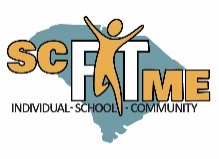 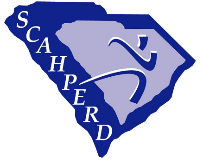                        				   [Insert School Logo]	[Insert Non-Profit Logo)Dear [School Name] Elementary School Parents/Guardians, We are excited to kick off our first ever, SC FitMe event [date and time]. As we know movement and physical activity are pre-requisites to quality of life and this all begins with a healthy, active ME. During our [specify your event], your student will have the opportunity to be active, help promote a healthy, active lifestyle and raise funds for [non-profit of school choice]. Funds will also be used to support our physical education program and physical education teacher professional development.Here’s how the Program Works:*Go online and set up a personal fundraising page at [add school URL] in order to send emails and collect donations. Directions to set up the page are found at https://scahperd.wildapricot.org/Participant-Information/.To utilize the on-line donation website, parents must register their student at the [School on-line registration page] SC FitMe envelopes will be provided for those who choose not to use the online donation page.*We encourage students to ask for donations from family members and friends only. We do not encourage students to request donations by going door-to-door.  Parents, Grandparents, and extended family members may collect donations, for the student, at work, etc.*All funds need to be collected by [date].  
Please contact [Physical Education Teacher’s Name], if you have any additional questions.Thank you, in advance, for your participation and support for our school’s SC FitMe campaign. You are making a difference in our students, our school, our community and our state![Physical Education Teacher’s Name]